nummer 49 | 23 november 2018 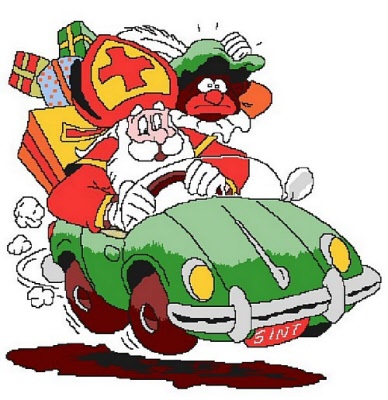 Belangrijke data:Sinterklaasviering: 5 december Kerstvakantie: 21 december na 12.30 uur  t/m 6 januari 2019Verjaardagen 	-geen-Bedankt! Onze School ziet er al heel gezellig uit met mooie versieringen.  Alle ouders die hiervoor hebben gezorgd: hartelijk bedankt !Groep Wit en Roze: In de groepen Wit en Roze kunnen wij in deze periode allerlei maten dozen en eventueel inpakpapier gebruiken. Dan kunnen de kinderen in opleiding bij de inpak-Piet.Verzoek koptelefoon/oortjesOmdat wij op school steeds meer gebruik maken van tablets en laptops in de klas en bij mij als ik remedial teaching geef, is het heel praktisch als iedere leerling zijn eigen koptelefoon/oortjes heeft. Op die manier hebben andere leerlingen geen last van storend geluid, kan uw kind zelfstandig werken en is het voor de hygiëne beter als ieder zijn eigen spullen gebruikt.Wilt u bij uw kind nagaan of hij/zij nog een koptelefoon/oortjes op school heeft die nog werkt/werken? Mocht dit niet het geval zijn, dan zou het fijn zijn als u dit voor uw kind wilt regelen. Alvast vriendelijk bedankt.Marjolein Moes, remedial teacher         Thuis-inlog Basispoort (voor Nieuwsbegrip)Het komt weleens voor dat ouders/verzorgers geen activatielink ontvangen voor de Basispoort thuis-inlog van hun kind, ook al heeft de leerkracht aangegeven dit wel te regelen. Of dat de mail met deze link per ongeluk verwijderd is. Of dat de activatielink (na 3 dagen) niet meer geldig is. U kunt dan bij Basispoort een nieuwe activatielink aanvragen. - Ga naar https://thuis.basispoort.nl- Klik op gebruikersnaam of wachtwoord vergeten 
- Vul het e-mailadres van de ouder in
- Klik op verstuur
- Er wordt een nieuwe activatielink verstuurd die drie dagen geldig is. 

De activatielink link kan eenmalig gebruikt worden voor het aanmaken van een wachtwoord. Daarna kan er ingelogd worden via: https://thuis.basispoort.nl
Let op: het heeft geen zin om het e-mailadres meerdere keren achter elkaar in Basispoort in te voeren. Op deze manier wordt er geen nieuwe activatielink verstuurd. 
Lijkt u geen mail te ontvangen? Kijk dan of deze misschien in de spambox (map ongewenste items) is terechtgekomen.Mocht u dit allemaal al geprobeerd te hebben en het lukt nog niet, dan is de enige oplossing op dit moment dat u een ander mailadres doorgeeft aan de leerkracht. Dat wil het vaak wel lukken.Uit navraag bij de helpdesk van Basispoort blijkt dat dit een probleem is die vaker gemeld wordt en te maken schijnt te hebben met sommige providers die de maitjes met activatielinken niet doorgeven. Basispoort is ermee bezig maar een oplossing zal nog lang op zich wachten helaas.Marjolein Moes, remedial teacherOuderbijdrage:Beste ouders, Even een toelichting op de ouderbijdrage: De ouderbijdrage is vrijwillig maar gezien ons krappe budget op onze school is elke bijdrage van u zeer welkom !Elke kind doet ,zo wie zo, mee aan elke activiteit, dus ook aan de Funday. Wij zijn blij met elk bedrag, u mag dit ook in termijnen betalen. Hebt u hier nog vragen over?Loopt u even langs bij de administratie, Carol ( ik ben aanwezig op maandag, dinsdag en donderdag).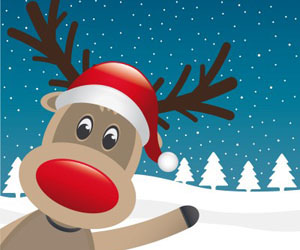 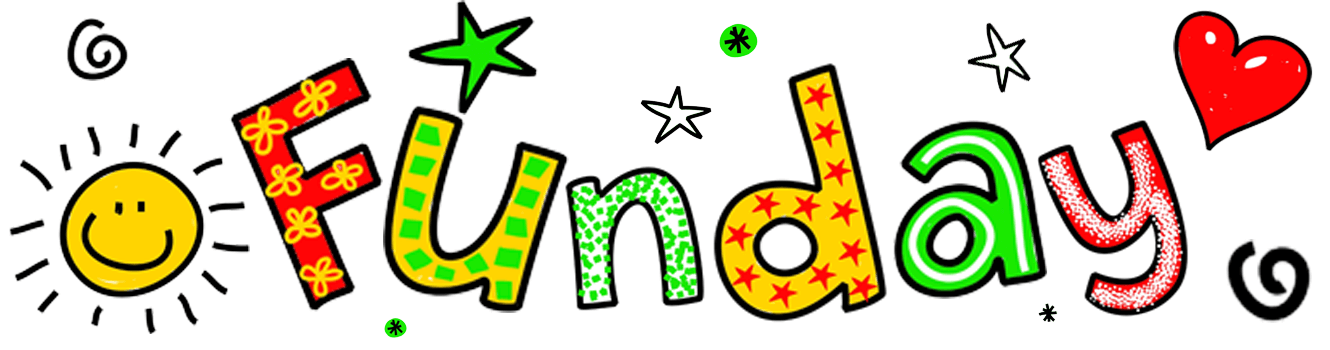 BANKNUMMER IBAN: NL81 ABNA 0539.3798.24t.n.v. Unicoz Onderwijsgroep o.v.v.Ouderbijdrage 2018 - 2019 van … (naam en groep van uw kind)De ouderkamerZoals u weet, is er elke woensdagochtend van 9 - 10 uur gelegenheid om te komen koffiedrinken in onze ouderkamer (in de aula). Gezellig met elkaar kletsen over van alles en nog wat. Opvoedvragen met elkaar delen, schoolervaringen uitwisselen of vragen neerleggen, alles komt aan de orde in een gezellige, informele sfeer. Daarnaast komt er een aantal keer een gastspreker of wordt er een workshop georganiseerd. Een aantal sprekers tot de kerstvakantie hebben we al vastgelegd en zal ik hier vermelden. Als u nou geïnteresseerd bent in het onderwerp, bent u van harte welkom. Schrijf het in uw agenda! Binnenkort komt een nieuwe lijst voor het voorjaar met onder andere een moeder die over kindercoaching komt praten, jeugdtandzorg, Bryanne, onze fysiotherapeut over zindelijkheidstrainingen en nog een paar andere onderwerpen. Dus kom eens langs!Woensdag 28 november: School maatschappelijk werkster Evelien Clarisse zal e.e.a. vertellen over haar werk op de Horizon. Woensdag 5 december is er geen ouderkamer ivm Sintviering.Woensdag 19 december: kerstworkshop: kerststukjes maken.Kerststukjes maken in de ouderkamer:
Op woensdagochtend 19 december van 9.00 -10.30 uur gaan we in de ouderkamer kerststukjes maken onder begeleiding van een creatieve mevrouw van de buurttuin. Als u dit leuk lijkt, kunt u zich  bij ons (juf Erica of Monique, moeder van Ren-zi) opgeven. Er zijn geen kosten aan verbonden en voor materiaal wordt gezorgd. Alle andere woensdagen is het gewoon koffie drinken in een informele sfeer. Komt u ook een keertje? U bent altijd welkom!Nogmaals oproep bibliotheekouders:Vanuit de ouderkamer is het idee gekomen om onze eigen schoolbibliotheek te bemensen zodat kinderen voor in de klas een boek kunnen lenen. Michalina heeft de bibliotheek netjes gesorteerd en dan is het fijn als er een volwassene bij is om de boeken uit te lenen aan de kinderen. De vraag is: wie wil eens in de zoveel weken 2 uurtjes op woensdag van 10 - 12 uur zitten bij de boekenkasten en de boeken uitlenen aan de kinderen? Als u dit leuk lijkt en u kunt die tijd missen, kunt u zich  bij mij opgeven.Met vriendelijke groet, Erica Draaisma, coördinator ouderkamerFijn weekend, namens het team, Marjolein Triest